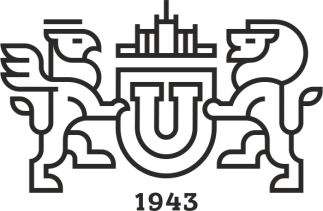 МИНИСТЕРСТВО НАУКИ И ВЫСШЕГО ОБРАЗОВАНИЯ РОССИЙСКОЙ ФЕДЕРАЦИИЮЖНО-УРАЛЬСКИЙ ГОСУДАРСТВЕННЫЙ УНИВЕРСИТЕТПРИКАЗ______________                                                                                        №____________________г. ЧелябинскВ целях __________________________________________________________________ПРИКАЗЫВАЮ:Провести с ___ по ___ ________ 20__ года прием делегации из __________.2. ___________ разработать программу мероприятий приема и обеспечить ее выполнение.3. Начальнику управления безопасности Денисову Г.Е. обеспечить безопасность участников мероприятия.4. Начальнику управления маркетинга и стратегических коммуникаций Лободенко Л.К. и директору телерадиокомпании «ЮУрГУ-ТВ» Гордиенко С.И. обеспечить информационное освещение мероприятия.5. Проректору по экономическим и финансовым вопросам Бойковой Л.И. осуществить финансирование мероприятия согласно прилагаемой смете (Приложение №1)6. Контроль за исполнением приказа оставляю за собой.Приложение №1        УТВЕРЖДАЮ                                                   Ректор ЮУрГУ                                                                                                                                                                                               _______________ А.Л. Шестаков                                                                                                  «___» ________________20__ годСмета расходов на проведение приема делегации из _______________________________ ( _____________ )Место проведения: г. ЧелябинскСрок проведения: ____________Количество участников: ___Источник финансирования: источник финансированияЕдиница измерения: руб.РекторА.Л. ШестаковПроект приказа вносит:ДолжностьФИОСогласованоПроректор по экономическим и финансовым вопросам                               Л.И. БойковаНачальник управления безопасности	Г.Е. Денисов№НаименованиеСумма (руб).1.Официальный приемИТОГОДолжностьФИОСОГЛАСОВАНОГлавный бухгалтер                                                                              О.Н. ЩербининаПроректор по экономическим и финансовым вопросамЛ.И. БойковаПроректор по международной деятельностиО.Н. Ярошенко